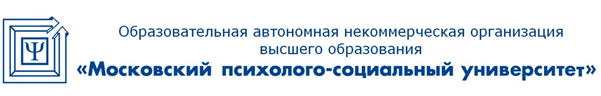 Лицензия: регистрационный № 1478 от 28 мая 2015 года, на бланке серии 90Л01 №0008476Свидетельство о государственной аккредитации: регистрационный № 2783 от 07 марта 2018 года, на бланке серии 90А01 №0002920115191, г. Москва, 4-й Рощинский проезд, 9А  / Тел: + 7 (495) 796-92-62  /  E-mail: mpsu@mpsu.ruПринято:Решение Ученого совета От «30» августа 2019 г.Протокол №1Рабочая программа учебной дисциплиныОрганизационная культураНаправление подготовки38.03.04 Государственное и муниципальное управлениеНаправленность (профиль) подготовки Региональное управлениеКвалификация (степень) выпускникаБакалаврФорма обученияОчная, заочнаяМосква, 2019СОДЕРЖАНИЕ1.Перечень планируемых результатов обучения по учебной дисциплине, соотнесенных с планируемыми результатами освоения основной профессиональной образовательной программыВ результате освоения ОПОП бакалавриата обучающийся должен овладеть следующими результатами обучения по учебной дисциплине (модулю) Б1.В.ДВ.11.01.  Организационная культура:2.Место учебной дисциплины в структуре основной профессиональной образовательной программы бакалавриата:Учебная дисциплина Б1.В.ДВ.11.01. Организационная культура реализуется в рамках дисциплин по выбору вариативной части.Для освоения учебной дисциплины необходимы компетенции, сформированные в рамках следующих учебных дисциплин ОПОП: Теория управления, Основы управления персоналом, Управленческий учёт персонала, Управление развитием региона.Учебная дисциплина изучается на 4 курсе в 7 семестре (для очной формы обучения).Учебная дисциплина изучается на 4 курсе в 7 семестре (для заочной формы обучения).3. Объем учебной дисциплины в зачетных единицах с указанием количества академических часов, выделенных на контактную работу обучающихся с преподавателем (по видам занятий) и на самостоятельную работу обучающихся Общая трудоёмкость (объём) дисциплины (модуля) составляет 3 зачетных единиц, 108 часов. 3.1 Объём учебной дисциплины по видам учебных занятий (в часах)4. Содержание учебной дисциплины, структурированное по темам с указанием отведенного на них количества академических часов и видов учебных занятий4.1 Разделы учебной дисциплины и трудоемкость по видам учебных занятий (в академических часах)Очная форма обучения Заочная форма обучения Содержание учебной дисциплины (модуля), структурированное по разделам (темам)Тема 1. Организационная культура как система доминирующих ценностей, целей и норм в организации. Содержание лекционного курсаСпецифика понятий «организационная культура» и «корпоративная культура». Содержание организационной культуры (по Ф. Харрису и Р. Морану). Внутренние и внешние функции организационной культуры. Предпосылки формирования организационной культуры. Источники организационной культуры. Основные ценности организационной культуры как главные источники организационной самоидентификации.Содержание практических занятийМировоззрение, культурные ценности, нормы, поведение, психологический климат, знаково-символической системы как компоненты организационной культуры. Тема 2. Типологии организационной культуры.  Содержание лекционного курсаУровни организационной культуры: поверхностный уровень, провозглашаемые ценности, базовые представления (по Э. Шейну).  Субъективная и объективная организационная культура. Открытые и закрытые организационные культуры. Положительная и отрицательная организационные культуры. Понятие субкультур, контркультур. Органическая, предпринимательская, бюрократическая, партисипативная организационные культуры. Содержание практических занятийПрактическая значимость идентификации различных типов организационных культур.Национальные особенности организационной культуры.Сильные и слабые организационные культуры.Тема 3. Методы изучения и изменения культуры организации. Содержание лекционного курсаМетод сбора информации об организационной культуре. Методы выдвижения и подтверждения гипотез. Способы изучения культуры организации: интервью; анкетирование; изучение устного фольклора; изучение документов; изучение сложившихся в организации правил, традиций, церемоний и ритуалов; изучение сложившейся практики управления, стиля управления. Тест «Социально-психологический климат» О. А. Михаилюк. Тест «Удовлетворенность трудом» В. П. Захарова. Опросник «Оценка привлекательности корпоративной культуры» В.М. Снеткова. Методы изменения организационной культуры. Содержание практических занятийСоциокультурные способы управления конфликтом.Методы мотивирования персонала различных организационных культурОрганизационная культура в теориях управления и лидерстваТема 4. Управление организационной культурой. Содержание лекционного курсаОсобенности организационной культуры при изменениях и инновациях. Формирование организационной культуры как проблемы внешней и внутренней адаптации. Принципы, механизмы и методы поддержания организационной культуры.  Управленческие инновации как изменения, связанные с изменением организационной культуры.  Инертность организационной культуры как главная организационные причины сопротивления новшествам. Модель воспроизводства организационной культуры при разработке, внедрении и функционировании международных моделей организации, в том числе и на основе стандартов качества.Содержание практических занятийОрганизационная культура как потенциал организацииСоответствие стратегии, принятой в организацииСоответствие организационной культуры и организационной структуры.Матрица оценки «культурного» рискаТема 5. Лидерство и профессионализм менеджера в управлении организационной культурой. Содержание лекционного курсаОбщекультурные компетенции руководителей организации. Организационная культура как источник различных типов власти. Значение организационной культуры в процессе принятия управленческого решения. Управленческая культура и стиль управления и руководства. Основная задача лидера организации при изменениях в организации. Создание эффективного социально-психологического климата как функция руководителя. Социально-психологический (морально-психологический) климат как важный компонент организационной структуры. Подструктуры социально-психологического климата (по Б. Д. Парыгину). Содержание практических занятийКомпетенции лидеров различных организационных культур.Внешние и внутренние факторы социально-психологического климатаПризнаки благоприятного/неблагоприятного социально-психологического климата.Тема 6. Влияние организационной культуры на управление персоналом. Содержание лекционного курсаОрганизационная культура как одна из главных особенностей организации, влияющих на поведение персонала организации.  Типология организационной культуры и кадровый менеджмент (по Джеральду Коулу). Отбор и набор персонала, соответствующего важнейшим критериям организационной культуры. Социализация, адаптация, обучение персонала, системы оценки, аттестации и развития карьеры персонала в различных организационных культурах.  Корпоративный кодекс компании. Организационная культура и удовлетворенность трудом.Содержание практических занятийМотивация лояльности персонала.Мотивация персонала как элемент культуры компании.Принципы классификации типов организационной культуры.5. Перечень учебно-методического обеспечения для самостоятельной работы обучающихся по учебной дисциплинеОдним из основных видов деятельности обучающегося является самостоятельная работа, которая включает в себя изучение лекционного материала, учебников и учебных пособий, первоисточников, подготовку сообщений, выступления на групповых занятиях, выполнение заданий преподавателя. Методика самостоятельной работы предварительно разъясняется преподавателем и в последующем может уточняться с учетом индивидуальных особенностей обучающихся. Время и место самостоятельной работы выбираются обучающимися по своему усмотрению с учетом рекомендаций преподавателя.Самостоятельная работа преследует цель закрепить, углубить и расширить знания, полученные обучающимися в ходе аудиторных занятий, а также сформировать навыки работы с научной, учебной и учебно-методической литературой, развивать творческое, продуктивное мышление обучаемых, их креативные качества.Изучение основной и дополнительной литературы является наиболее распространённой формой самостоятельной работы обучающимися и в процессе изучения дисциплины применяется при рассмотрении всех тем. Результаты анализа основной и дополнительной литературы в виде короткого конспекта основных положений той или иной работы, наличие которой у обучающегося обязательно.Фонд оценочных средств для проведения промежуточной аттестации обучающихся по учебной дисциплине 	Фонд оценочных средств оформлен в виде приложения к рабочей программе дисциплины «Организационная культура».7. Перечень основной и дополнительной учебной литературы, необходимой для освоения учебной дисциплины а)	основная учебная литература:Горяйнова Н.М. Корпоративная культура [Электронный ресурс]: учебное пособие для СПО/ Горяйнова Н.М.— Электрон. текстовые данные. — Саратов: Профобразование, 2019. — 223 c.— Режим доступа: http://www.iprbookshop.ru/86072.html. — ЭБС «IPRbooks»Грошев И.В. Организационная культура [Электронный ресурс]: учебник для студентов вузов, обучающихся по специальности «Менеджмент», по экономическим специальностям/ Грошев И.В., Краснослободцев А.А.— Электрон. текстовые данные. — Москва: ЮНИТИ-ДАНА, 2015. — 535 c.— Режим доступа: http://www.iprbookshop.ru/66239.html. — ЭБС «IPRbooks»Емельянцев Н.В. Организационная культура [Электронный ресурс]: опорный конспект лекций/ Емельянцев Н.В.— Электрон. текстовые данные. — Симферополь: Университет экономики и управления, 2018. — 158 c.— Режим доступа: http://www.iprbookshop.ru/86408.html. — ЭБС «IPRbooks»б)	дополнительная учебная литература:Культура организации. Проблемы формирования и управления [Электронный ресурс] / А.Н. Асаул [и др.]. — Электрон. текстовые данные. — СПб. : Институт проблем экономического возрождения, Гуманистика, 2016. — 194 c. Гаспарович Е. О. Управление организационной культурой: учебное пособие / Е. О. Гаспарович. – 2016. – 500 с. Корпоративная культура: учебник / Т. Н. Персикова. – М .: Логос, 2015. – 288 с. – ( Новая университетская библиотека ).Организационная культура: учебник для академического бакалавриата / под ред. В. Г. Смирновой. — М.: Издательство Юрайт, 2014. — 306 с. — Серия: Бакалавр. Академический курс.8.Современные профессиональные базы данных и информационные справочные системы1. Информационно-правовая система «Консультант+» - договор №2856/АП от 01.11.20072. Информационно-справочная система «LexPro» - договор б/н от 06.03.20133. Официальный интернет-портал базы данных правовой информации http://pravo.gov.ru4. Портал Федеральных государственных образовательных стандартов высшего образования http://fgosvo.ru5. Портал "Информационно-коммуникационные технологии в образовании" http://www.ict.edu.ru6. Научная электронная библиотека http://www.elibrary.ru/7. Национальная электронная библиотека http://www.nns.ru/8. Электронные ресурсы Российской государственной библиотеки http://www.rsl.ru/ru/root3489/all9. Web of Science Core Collection — политематическая реферативно-библиографическая и наукомтрическая (библиометрическая) база данных — http://webofscience.com10. Полнотекстовый архив ведущих западных научных журналов на российской платформе Национального электронно-информационного консорциума (НЭИКОН) http://neicon.ru11. Базы данных издательства Springer https://link.springer.com12. Открытые данные государственных органов http://data.gov.ru/9.Методические указания для обучающихся по освоению учебной дисциплины  10.Лицензионное программное обеспечение:1. Операционная система Microsoft Windows XP Professional Russian — OEM-лицензии (поставляются в составе готового компьютера);2. Операционная система Microsoft Windows 7 Professional — OEM-лицензии (поставляются в составе готового компьютера);3. Программный пакет Microsoft Office 2007 — лицензия № 45829385 от 26.08.20094. Программный пакет Microsoft Office 2010 Professional — лицензия № 48234688 от 16.03.20114. Программный пакет Microsoft Office 2010 Professional — лицензия № 49261732 от 04.11.20115. Комплексная система антивирусной защиты DrWEB Entrprise Suite — лицензия № 126408928, действует до 13.03.2018Программный пакет LibreOffice — свободная лицензия Lesser General Public License11. Описание материально-технической базы, необходимой для осуществления образовательного процесса по учебной дисциплине (модулю)Лаборатория, оснащенная лабораторным оборудованием, для самостоятельной работы обучающихся, для хранения и профилактического обслуживания учебного оборудования, а также для курсового проектирования (305 каб. Лаборатория).Учебная аудитория для самостоятельной работы обучающихся с выходом в сеть Интернет (304 каб.).12. Особенности реализации учебной дисциплины для инвалидов и лиц с ограниченными возможностями здоровьяДля обеспечения образования инвалидов и обучающихся с ограниченными возможностями здоровья разрабатывается адаптированная образовательная программа, индивидуальный учебный план с учетом особенностей их психофизического развития и состояния здоровья, в частности применяется индивидуальный подход к освоению дисциплины, индивидуальные задания: письменные работы и, наоборот, только устные ответы и диалоги, индивидуальные консультации, использование диктофона, а также Microsoft Windows 7, Центр специальных возможностей, Экранная лупа; Microsoft Windows 7, Центр специальных возможностей, Экранная диктор; Microsoft Windows 7, Центр специальных возможностей, Экранная клавиатура; экранная лупа OneLoupe;речевой синтезатор «Голос» и других средств для воспроизведения лекционного и семинарского материала.В целях обеспечения обучающихся инвалидов и лиц с ограниченными возможностями здоровья библиотека комплектует фонд основной учебной литературой, адаптированной к ограничению их здоровья, предоставляет возможность удаленного использования электронных образовательных ресурсов, доступ к которым организован в МПСУ. 13.Иные сведения и (или) материалы13.1 Перечень образовательных технологий, используемых при осуществлении образовательного процесса по учебной дисциплине        Для освоения компетенций, установленных Федеральным государственным образовательным стандартом, применяются традиционные образовательные технологии, такие как лекционные и практические (семинарские) занятия, в том числе с использованием электронной информационно-образовательной среды.Составители: - Горелова С.И., к.и.н., доцент;- Третьяков А.Л., ст. преподаватель кафедры экономики и управления.14.Лист регистрации измененийРабочая программа учебной дисциплины (модуля) обсуждена и утверждена на заседании Ученого совета от « 24 » июня 2013 г. протокол № 10Перечень планируемых результатов обучения по учебной дисциплине (модулю), соотнесенных с планируемыми результатами освоения основной профессиональной образовательной программы3Место учебной дисциплины (модуля) в структуре основной профессиональной образовательной программы бакалавриата 4Объем учебной дисциплины (модуля) в зачетных единицах с указанием количества академических часов, выделенных на контактную работу обучающихся с преподавателем (по видам занятий) и на самостоятельную работу обучающихся53.1 Объём учебной дисциплины (модуля) по видам учебных занятий  (в часах)5Содержание учебной дисциплины (модуля), структурированное по темам (разделам) с указанием отведенного на них количества академических часов и видов учебных занятий5 Разделы учебной дисциплины (модуля) и трудоемкость по видам учебных занятий (в академических часах)5 Содержание учебной дисциплины (модуля), структурированное по разделам (темам)8Перечень учебно-методического обеспечения для самостоятельной работы обучающихся по учебной дисциплине (модулю)9Фонд оценочных средств для проведения промежуточной аттестации обучающихся по учебной дисциплине (модулю)10Перечень основной и дополнительной учебной литературы, необходимой для освоения учебной дисциплины (модуля)10Современные профессиональные базы данных и информационные справочные системы11Методические указания для обучающихся по освоению дисциплины (модуля)11Лицензионное программное обеспечение15Описание материально-технической базы, необходимой для осуществления образовательного процесса по учебной дисциплине (модулю)16Особенности реализации учебной дисциплины для инвалидов и лиц с ограниченными возможностями здоровья16Иные сведения и (или) материалы16Перечень образовательных технологий, используемых при осуществлении образовательного процесса по учебной дисциплине (модулю)16 Лист регистрации изменений17Коды компетенциирезультаты освоения ОПОПСодержание компетенцийПеречень планируемых результатов обучения по дисциплинеПК-2владением навыками использования основных теорий мотивации, лидерства и власти для решения стратегических и оперативных управленческих задач, а также для организации групповой работы на основе знания процессов групповой динамики и принципов формирования команды, умений проводить аудит человеческих ресурсов и осуществлять диагностику организационной культурыЗнать: нормативные и правовые документы Уметь: анализировать и использовать нормативные и правовые документы в профессиональной деятельности Владеть: Навыками поисками, анализа и использования нормативных и правовых документов в своей профессиональной деятельностиПК-19способностью эффективно участвовать в групповой работе на основе знания процессов групповой динамики и принципов формирования командыЗнать: основные современные теории мотивации, концепции лидерства и власти, групповой динамики и формирования команды.Уметь: использовать мотивационные теории, теории лидерства и власти, групповой динамики для организации групповой работы на основе знания процессов групповой динамики и принципов формирования команды.Владеть: навыками проведения аудита человеческих ресурсов и проведения диагностики организационной культуры. ПК-26владением навыками сбора, обработки информации и участия в информатизации деятельности соответствующих органов власти и организаций	Знать:- понятия «культура», «организация», «организационная культура», «мировоззрение», «организационные ценности», «нормы поведения», «стиль поведения», «психологический климат», «поведенческий маркетинг», «субкультура», «доминирующая культура», «организационные символы», «мифы и традиции организации»;- современное состояние и тенденции развития организационной культур;- основные типологии организационных культур; организаций функции и типы различных организационных культур, - факторы, влияющие на формирование и изменение организационной культуры;- особенности различных организационных культурах в соответствии с поведенческим маркетингом организации как персонала, так и клиентов;- методы изучения и формирования организационной культуры;- основы сущность и методы управления организационной культурой 	Уметь:- диагностировать тип организационной культуры;- диагностировать проблемы психологического климата в организации;- применять различные методы изучения организационной культуры;-разрабатывать управленческие решения, связанные с изменениями организационной культуры и психологического климата организации.Владеть:- навыками диагностики и анализа типа организационной культуры;- использования различных методов изучения организационной культуры.                    Объём учебной дисциплиныВсего часовВсего часов                    Объём учебной дисциплиныочная форма обучениязаочная форма обученияОбщая трудоемкость дисциплины108108Контактная работа обучающихся с преподавателем (всего)4814Аудиторная работа (всего):4814в том числе:лекции246семинары, практические занятия246лабораторные работы2Внеаудиторная работа (всего): 42 85в том числе:22консультация по дисциплине22Самостоятельная работа обучающихся (всего)4285Вид промежуточной аттестации обучающегося189экзамен 189№п/пРазделы и темы дисциплиныСеместрВиды учебной работы, включая самостоятельную работу обучающихся и трудоемкость (в часах)Виды учебной работы, включая самостоятельную работу обучающихся и трудоемкость (в часах)Виды учебной работы, включая самостоятельную работу обучающихся и трудоемкость (в часах)Виды учебной работы, включая самостоятельную работу обучающихся и трудоемкость (в часах)Виды учебной работы, включая самостоятельную работу обучающихся и трудоемкость (в часах)Виды учебной работы, включая самостоятельную работу обучающихся и трудоемкость (в часах)Виды учебной работы, включая самостоятельную работу обучающихся и трудоемкость (в часах)Вид оценочного средства текущего контроля успеваемости, промежуточной аттестации (по семестрам)Вид оценочного средства текущего контроля успеваемости, промежуточной аттестации (по семестрам)№п/пРазделы и темы дисциплиныСеместрВСЕГОИз них аудиторные занятияИз них аудиторные занятияИз них аудиторные занятияСамостоятельная работаКонтрольная работаКурсовая работа№п/пРазделы и темы дисциплиныСеместрВСЕГОЛекции Лаборатор практикумПрактическ.занятия /семинары Самостоятельная работаКонтрольная работаКурсовая работа1Организационная культура как система доминирующих ценностей, целей и норм в организации715447Устный опрос, доклад2Типологииорганизационнойкультуры715447Устный опрос3Методы изученияи изменения культуры организации715447Устный опрос, доклад4Управление организационной культурой.715447Устный опрос, доклад5Лидерство и профессионализм менеджера в управлении организационной культурой715447Устный опрос, доклад6Влияние организационной культуры на управление персоналом
715447Устный опрос, докладЭкзамен718Комплект билетовИТОГО108242442экзамен№п/пРазделы и темы дисциплиныСеместрВиды учебной работы, включая самостоятельную работу обучающихся и трудоемкость (в часах)Виды учебной работы, включая самостоятельную работу обучающихся и трудоемкость (в часах)Виды учебной работы, включая самостоятельную работу обучающихся и трудоемкость (в часах)Виды учебной работы, включая самостоятельную работу обучающихся и трудоемкость (в часах)Виды учебной работы, включая самостоятельную работу обучающихся и трудоемкость (в часах)Виды учебной работы, включая самостоятельную работу обучающихся и трудоемкость (в часах)Виды учебной работы, включая самостоятельную работу обучающихся и трудоемкость (в часах)Вид оценочного средства текущего контроля успеваемости, промежуточной аттестации (по семестрам)№п/пРазделы и темы дисциплиныСеместрВСЕГОИз них аудиторные занятияИз них аудиторные занятияИз них аудиторные занятияСамостоятельная работаКонтрольная работаКурсовая работа№п/пРазделы и темы дисциплиныСеместрВСЕГОЛекции Лаборатор практикумПрактическ.занятия /семинары Самостоятельная работаКонтрольная работаКурсовая работа1Организационная культура как система доминирующих ценностей, целей и норм в организации715114Устный опрос, доклад2Типологииорганизационнойкультуры71811214Устный опрос3Методы изученияи изменения культуры организации715114Устный опрос, доклад4Управление организационной культурой.715114Устный опрос, доклад5Лидерство и профессионализм менеджера в управлении организационной культурой71811214Устный опрос, доклад6Влияние организационной культуры на управление персоналом
7181215Устный опрос, докладЭкзамен79Комплект билетовИТОГО10862685 экзаменВид деятельностиМетодические указания по организации деятельности обучающегосяЛекцияНаписание конспекта лекций: кратко, схематично, последовательно фиксировать основные положения, выводы, формулировки, обобщения; помечать важные мысли, выделять ключевые слова, термины. Проверка терминов, понятий с помощью энциклопедий, словарей, справочников с выписыванием толкований в тетрадь. Обозначить вопросы, термины, материал, который вызывает трудности, пометить и попытаться найти ответ в рекомендуемой литературе. Если самостоятельно не удается разобраться в материале, необходимо сформулировать вопрос и задать преподавателю на консультации, на практическом занятии. Уделить внимание следующим понятиям кадровые документы, трудовые книжки, распорядительные и организационные документы, формирование дел, архив и др.Практические занятияПроработка рабочей программы, уделяя особое внимание целям и задачам, структуре и содержанию дисциплины. Конспектирование источников. Работа с конспектом лекций, подготовка ответов к контрольным вопросам, просмотр рекомендуемой литературы, работа с конспектом лекций. ДокладПоиск литературы и составление библиографии, использование от 3 до 5 научных работ, изложение мнения авторов и своего суждения по выбранному вопросу; изложение основных аспектов проблемы. Ознакомиться со структурой и оформлением доклада.обучающийся вправе избрать для доклада любую тему в пределах программы учебной дисциплины. Важно при этом учитывать ее актуальность, научную разработанность, возможность нахождения необходимых источников для изучения темы доклада, имеющиеся у обучающегося начальные знания и личный интерес к выбору данной темы. После выбора темы доклада составляется перечень источников (монографий, научных статей, законодательных и иных нормативных правовых актов, справочной литературы, содержащей комментарии, статистические данные и т.п.). Доклад - это самостоятельная учебно-исследовательская работа обучающегося, где автор  раскрывает суть исследуемой проблемы, приводит различные точки зрения, а также собственные взгляды на нее. Содержание материала должно быть логичным, изложение материала носит проблемно-поисковый характер.Примерные этапы работы над докладом: формулирование темы (тема должна быть актуальной, оригинальной и интересной по содержанию); подбор и изучение основных источников по теме (как правило, не менее 7); составление библиографии; обработка и систематизация информации; разработка плана; написание доклада; публичное выступление с результатами исследования (на семинаре, на консультации).Доклад должен отражать: знание современного состояния проблемы; обоснование выбранной темы; использование известных результатов и фактов; полноту цитируемой литературы, актуальность поставленной проблемы; материал, подтверждающий научное, либо практическое значение в настоящее время. Защита доклада или выступление с докладом продолжается в течение 5-7 минут по плану. Выступающему, по окончании представления доклада, могут быть заданы вопросы по теме доклада.Рекомендуемый объем доклада 10-15 страниц компьютерного (машинописного) текста, доклада – 2-3 страницы. Лабораторная работаЛабораторная работа тесным образом связаны с изученным материалом, а также способствуют прочному, неформальному его усвоению. Основной формой их проведения являются практические и лабораторные работы, на которых обучающиеся самостоятельно упражняются в практическом применении усвоенных теоретических знаний и умений. Главное их различие состоит в том, что на лабораторных работах доминирующей составляющей является процесс формирования экспериментальных умений обучающихся, а на практических работах — конструктивных. Различают установочные, иллюстративные, тренировочные, исследовательские, творческие и обобщающие практикумы. Основным же способом организации деятельности обучающихся на практикумах является групповая форма работы. При этом каждая группа из двух-трех человек выполняет, как правило, отличающуюся от других практическую или лабораторную работу. Необходимо указать методические указания по выполнению лабораторных работ по дисциплине (можно указать название брошюры и где находится) и др.Самостоятельная работаСамостоятельная работа проводится с целью: систематизации и закрепления полученных теоретических знаний и практических умений обучающихся; углубления и расширения теоретических знаний обучающихся; формирования умений использовать нормативную,  правовую, справочную документацию, учебную литературу; развития познавательных способностей и активности обучающихся: творческой инициативы, самостоятельности, ответственности, организованности; формирование самостоятельности мышления, способностей к саморазвитию, совершенствованию и самоорганизации; развитию исследовательских умений обучающихся.Формы и виды самостоятельной работы обучающихся: чтение основной и дополнительной литературы – самостоятельное изучение материала по рекомендуемым литературным источникам; работа с библиотечным  каталогом, самостоятельный подбор необходимой литературы; работа со словарем, справочником; поиск необходимой информации в сети Интернет; конспектирование  источников; реферирование источников; составление аннотаций к прочитанным литературным  источникам; составление рецензий и отзывов на прочитанный материал; составление  обзора  публикаций  по  теме; составление и разработка терминологического словаря; составление хронологической таблицы; составление библиографии (библиографической картотеки); подготовка к различным формам текущей и промежуточной аттестации.Технология организации самостоятельной работы обучающихся включает использование информационных и материально-технических ресурсов образовательного учреждения: библиотеку с читальным залом, укомплектованную в соответствии с существующими нормами; учебно-методическую базу учебных кабинетов, компьютерные классы с  возможностью работы в сети  Интернет; аудитории (классы) для консультационной деятельности; учебную и учебно-методическую литературу, разработанную с учетом увеличения доли самостоятельной работы обучающихся, и иные  методические материалы.Перед выполнением обучающимися внеаудиторной самостоятельной работы преподаватель проводит консультирование по выполнению задания, который включает цель задания, его содержания, сроки выполнения, ориентировочный объем работы, основные требования к результатам работы, критерии оценки. Во время выполнения обучающимися внеаудиторной самостоятельной работы и при необходимости преподаватель может проводить групповые консультации. Самостоятельная работа может осуществляться индивидуально или группами обучающихся в зависимости от цели, объема, конкретной тематики самостоятельной работы, уровня сложности, уровня умений обучающихся.Контроль самостоятельной работы обучающихся предусматривает: соотнесение содержания контроля с целями обучения; объективность контроля; валидность контроля (соответствие предъявляемых заданий тому, что предполагается проверить)Устный опросМетод опроса является наиболее распространенным при проверке и оценке знаний. Сущность этого метода заключается в том, что преподаватель задает слушателю вопросы по содержанию изученного материала и побуждает их к ответам, выявляя, таким образом, качество и полноту его усвоения. Поскольку устный опрос является вопросно-ответным способом проверки знаний учащихся, его еще иногда называют беседой.При устном опросе преподаватель расчленяет изучаемый материал на отдельные смысловые единицы (части) и по каждой из них задает слушателям вопросы. Но можно предлагать слушателям воспроизводить ту или иную изученную тему полностью с тем, чтобы они могли показать осмысленность, глубину и прочность усвоенных знаний, а также их внутреннюю логику. По многим дисциплинам устный опрос (беседа) сочетается с выполнением слушателями устных заданий. Будучи эффективным и самым распространенным методом проверки и оценки знаний слушателей. При устном опросе могут применяться следующие виды опроса:- фронтальный опрос состоит в том, что преподаватель расчленяет изучаемый материал на сравнительно мелкие части с тем, чтобы таким путем проверить знания большего числа слушателей. При фронтальном, его также называют беглым, опросе не всегда легко выставлять учащимся оценки, так как ответ на 1-2 мелких вопроса не дает возможности определить ни объема, ни глубины усвоения пройденного материала.- уплотненный опрос заключается в том, что преподаватель вызывает одного слушателя для устного ответа, а четырем-пяти слушателям предлагает дать письменные ответы на вопросы, подготовленные заранее на отдельных листках (карточках). Уплотненным этот опрос называется потому, что преподаватель вместо выслушивания устных ответов просматривает (проверяет) письменные ответы слушателей и выставляет за них оценки, несколько "уплотняя", т.е. экономя время на проверку знаний, умений и навыков.Известной модификацией устного опроса является также выставление отдельным слушателям, так называемого полекционного балла. Полекционный балл выставляется за знания, которые отдельные слушатели проявляют в течение всего практического занятия. Так, слушатель может дополнять, уточнять или углублять ответы своих товарищей, подвергающихся устному опросу. Потом он может приводить примеры и участвовать в ответах на вопросы преподавателя при изложении нового материала, проявлять сообразительность при закреплении знаний, обнаруживая, таким образом, хорошее усвоение изучаемой темы. Выставление поурочного балла позволяет поддерживать познавательную активность и произвольное внимание слушателей, а также делать более систематической проверку их знаний.Подготовка к экзамену При подготовке к экзамену необходимо ориентироваться на конспекты лекций, рекомендуемую литературу и др.Основное в подготовке к экзамену по дисциплине «Организационная культура» - это повторение всего материала дисциплины, по которому необходимо сдавать промежуточную аттестацию. При подготовке к экзамену обучающийся весь объем работы должен распределять равномерно по дням, отведенным для подготовки к экзамену, контролировать каждый день выполнение намеченной работы. Подготовка обучающегося к экзамену включает в себя три этапа: самостоятельная работа в течение семестра; непосредственная подготовка в дни, предшествующие экзамену по темам курса; содержащиеся в билетах экзамена.Экзамен проводится по билетам, охватывающим весь пройденный материал дисциплины, включая вопросы, отведенные для самостоятельного изучения. Для успешной сдачи экзамена по дисциплине «Организационная культура» обучающиеся должны принимать во внимание, что: все основные вопросы, указанные в рабочей программе, нужно знать, понимать их смысл и уметь его разъяснить; указанные в рабочей программе формируемые компетенции в результате освоения дисциплины должны быть продемонстрированы обучающимся; семинарские  занятия способствуют получению  более высокого уровня знаний и, как следствие, более высокой оценке на экзамене; готовиться к промежуточной аттестации необходимо начинать  с первой лекции и первого семинара.№ 
п/пСодержание измененияРеквизиты
документа
об утверждении
измененияДата
введения
измененияУтверждена и введена в действие решением Ученого совета на основании Федерального государственного образовательного стандарта высшего профессионального образования по направлению подготовки 081100 Государственное и муниципальное управление (квалификация (степень) «бакалавр»), утвержденного приказом Министерства образования и науки Российской Федерации от 17.01.2011 г. № 41Протокол заседания 
Ученого совета  от «24» июня 2013 года протокол № 10  01.09.2013Актуализирована решением Ученого совета с учетом развития науки, культуры, экономики, техники, технологий и социальной сферы Протокол заседания 
Ученого совета  от «30» июня 2014 года протокол № 801.09.2014Актуализирована решением Ученого совета на основании утверждения Федерального государственного образовательного стандарта высшего образования по направлению подготовки 38.03.04 Государственное и муниципальное управление (уровень бакалавриата), утвержденного приказом Министерства образования и науки Российской Федерации от 10.12.2014 г. № 1567Протокол заседания 
Ученого совета  от «09» февраля 2015 года протокол № 620.02.2015Актуализирована решением Ученого совета с учетом развития науки, культуры, экономики, техники, технологий и социальной сферыПротокол заседания 
Ученого совета  от «29» июня 2015 года протокол № 1101.09.2015Актуализирована решением Ученого совета с учетом развития науки, культуры, экономики, техники, технологий и социальной сферыПротокол заседания 
Ученого совета  от «30» мая 2016 года    протокол № 801.09.2016Актуализирована решением Ученого совета с учетом развития науки, культуры, экономики, техники, технологий и социальной сферыПротокол заседания 
Ученого совета  от «28» августа 2017 года протокол № 1101.09.2017Актуализирована решением Ученого совета с учетом развития науки, культуры, экономики, техники, технологий и социальной сферыПротокол заседания 
Ученого совета  от «28» августа 2018 года протокол №701.09.2018Обновлена решением совместного заседания Совета и Кафедр факультета экономики и права ОАНО ВО «МПСУ Протокол совместного заседания Совета и Кафедр факультета экономики и права ОАНО ВО «МПСУ» от 30 августа 2019 г. № 1.01.09.2019